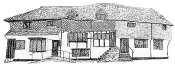 Midhurst Town CouncilA Meeting of the Planning and Infrastructure Committee took place on
Monday 14th March 2022 at 6.45pm at The Old Library, Knockhundred Row, Midhurst.MINUTESPresent: Cllr D. Coote, Cllr G. McAra, Cllr C. Lintott, Cllr G. Upjohn, Cllr J. Sutton and Cllr D. Fraser
Officer: Julian Quail, Assistant Town ClerkAlso: Sharon Hurr, Clerk and RFO
P/046/21 – Apologies for Absence – Apologies were received from Cllr R. Watts.P/047/21 - Declarations of InterestNoneP/048/21 - To approve Minutes of Meeting Held on 28th February 2022These were agreed as a true record of the meeting held on 28th February 2022. Proposed Cllr Upjohn, seconded Cllr Fraser, all agreed.P/049/21 - Matters Arising from the Minutes of the Meeting Held on 28th February 2022None.Cllr McAra arrived at 18:51Meeting halted for Public Participation SessionP/050/21 - Public Participation Session No members of the public were present.Meeting reconvened.P/050/21 - Southern WaterCllr Fraser provided a brief summary of the response from Southern Water to our correspondence of 12th January and 18th February 2022.  It was agreed that an offer by Southern Water to visit one of the key sites in the area would be accepted.  This will allow MTC to discuss in detail our concerns with the head of the Storm Overflow Taskforce.Action: Town Clerk to liaise with Chris Dixon, CSO Task Force for Southern Water, regarding a visit to one of their key sites.It was also agreed that Cllr Coote would write back to Gillian Keegan MP asking her for a more detailed response on MTC’s concerns about pollution in the River Rother.Action:  Cllr Coote to draft a letter to Gillian Keegan MP asking her for a more detailed response on MTC’s concerns about pollution in the River Rother.P/051/21 – Montpelier – John Horsman – Grange ProposalCllr McAra declared an interest in this agenda item due to his position as a District Councillor.The Chairman welcomed Mr Horsman from Montpelier Estates to the meeting.  Mr Horsman provided a brief summary of progress to date and explained how the company had taken account of the various concerns from both the town council and other interested parties.  Despite the efforts from Montpelier Estates to change the facade of the proposed design it did not address the broader concerns about the size of the building.  Mr Horsman explained that the company’s architects had reduced the height of building by 3 meters from three storeys to two and a half stories. This resulted in a unit reduction to 62.  Further clarification was sought regarding the continued concerns of the town council, Mr Horsman explained that they require a minimum capacity of 60 people units in order for the development to be economically viable.  When a further planning application from Montpelier Estates is submitted, Mr Horsman confirmed he will return to speak with the committee.It was noted that if a further planning application was rejected, Montpelier may decide to withdraw from the project.The Chairman thanked Mr Horsman for attending the meeting and answering the committee’s questions.P/052/21 - Planning Applications NoneP/053/21 – Tree Applications NoneP/054/21 – DecisionsThese were noted.P/055/21 – Actions The actions were provided to the committee before the meeting.  All outstanding actions were closed.P/056/21 - Matters of Report None.There being no further business the Chairman closed the meeting at 7.30pm. Signed: .............................................  Date:........................... Chairman 